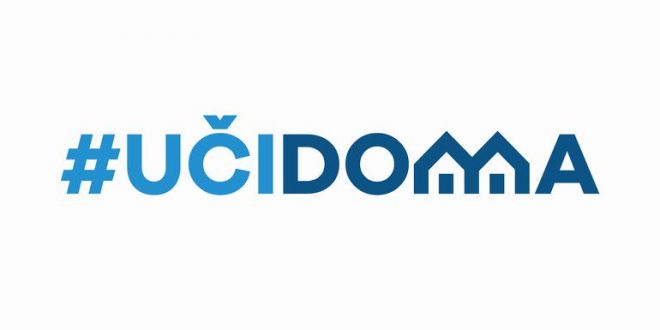 SEDMIČNI PLAN RADA PO PREDMETIMA ZA PERIOD 21.04.2020. – 24.04.2020.RAZRED I PREDMET: Likovna kultura_____________   NASTAVNIK/CI: Marjana Nikolić, Zdravka Vreteničić, Erdemina Šabotić,                     Jelena Šćepanović, Aleksandra PetkovskiRAZRED I PREDMET: Likovna kultura_____________   NASTAVNIK/CI: Marjana Nikolić, Zdravka Vreteničić, Erdemina Šabotić,                     Jelena Šćepanović, Aleksandra PetkovskiRAZRED I PREDMET: Likovna kultura_____________   NASTAVNIK/CI: Marjana Nikolić, Zdravka Vreteničić, Erdemina Šabotić,                     Jelena Šćepanović, Aleksandra PetkovskiRAZRED I PREDMET: Likovna kultura_____________   NASTAVNIK/CI: Marjana Nikolić, Zdravka Vreteničić, Erdemina Šabotić,                     Jelena Šćepanović, Aleksandra PetkovskiRAZRED I PREDMET: Likovna kultura_____________   NASTAVNIK/CI: Marjana Nikolić, Zdravka Vreteničić, Erdemina Šabotić,                     Jelena Šćepanović, Aleksandra PetkovskiDANISHODIAKTIVNOSTISADRŽAJ/POJMOVINAČIN KOMUNIKACIJEPONEDELJAK20.04.2020.
-
- 
-
-UTORAK21.04.2020.
Slika rad koristeći bojene linije i površine
Rad na temu „Bomboni u činiji“
-boja, bojana površina
Viber grupa svakog odjeljenja sa nastavnikom, online sajtovi, YouTubeSRIJEDA22.04.2020.
-
-
-
-ČETVRTAK23.04.2020.       
                               -
-
-
-PETAK24.04.2020.----POVRATNA INFORMACIJA U TOKU SEDMICE